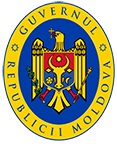 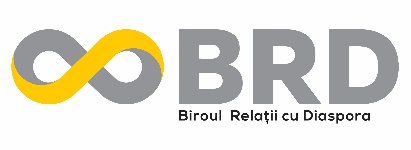 BULETIN INFORMATIVNr. 20/20  (29 iunie -10 iulie 2020)ACTIVITATEA GUVERNULUI:APEL către asociaţiile diasporale moldoveneşti pentru a contribui activ la procesul de deschidere a secțiilor de votare în afara țăriiCEC vine cu un APEL către asociațiile diasporale moldovenești să înainteze, până la 14 iulie 2020, propuneri privind necesitatea deschiderii secțiilor de votare în țara de reședință a acestora.Noi reguli privind vârsta de pensionare intră în vigoare la 1 iulieÎncepând cu 1 iulie, curent, vârsta standard de pensionare pentru femei este de 59 de ani și va crește treptat până la 63 de ani până la 1 iulie 2028. Stagiul complet de cotizare pentru femei este de 32 de ani și va crește treptat până la 34 de ani.Dreptul la pensie va putea fi solicitat prin procură. Guvernul a aprobat proiectul de modificare a Legii privind sistemul public de pensii, în scopul facilitării procedurii de solicitare a pensieiProiectul vine în sprijinul persoanelor care din cauza stării de sănătate nu se pot deplasa pentru a depune personal cererea de pensionare şi actele necesare la organul teritorial de asigurări sociale, inclusiv a persoanelor aflate peste hotarele țării, care în legătură cu situația creată din cauza pandemiei de COVID-19, nu pot reveni în țară pentru a-și realiza dreptul la pensie.Guvernul a inițiat negocierile pentru un nou program cu FMIPrim-ministrul Ion Chicu a avut o întâlnire cu echipa de experţi ai Fondului Monetar Internaţional (FMI), condusă de Ruben Atoyan, în cadrul căreia au fost inițiate negocierile unui nou program cu FMI. La ședința online a participat și guvernatorul BNM, Octavian Armașu.Prim-ministrul Ion Chicu a condus ședința Comisiei guvernamentale pentru integrare europeanăPrim-ministrul Chicu a condus ședința Comisiei guvernamentale pentru integrare europeană. Comisia a examinat evoluția procesului de implementare a Acordului de Asociere RM-UE și a setat prioritățile pentru perioada următoare.Obiectivele de cooperare post-2020 au fost discutate astăzi la reuniunea virtuală a miniștrilor de externe ai țărilor Parteneriatului Estic, desfășurată la inițiativa comisarului european pentru vecinătate și extindere, Olivér Várhelyi.O nouă rundă de consultări moldo-britanice privind acordul bilateral de parteneriat, comerţ şi cooperareOficiali delegați din partea Republicii Moldova și Regatului Unit al Marii Britanii și Irlandei de Nord au desfășurat ieri cea de-a 3-a rundă de negocieri, în format de videoconferință, pe marginea Acordului bilateral de parteneriat, comerţ şi cooperare. Multiple aspecte ale relațiilor moldo-spaniole discutate de secretarul de stat, Dumitru Socolan, cu omologul său spaniolEvoluțiile recente legate de gestionarea crizei pandemice, impulsionarea dialogului politico-diplomatic, dar și preluarea experienței Spaniei în promovarea brandului de țară pentru atragerea turiștilor si investitorilor străini au fost printre subiectele discutate de secretarul de stat, Dumitru Socolan cu omologul său spaniol, Manuel Muñiz Villa în cadrul unei videoconferințe.Prioritățile cooperării bilaterale în cadrul întrevederii secretarului de stat Dumitru Socolan cu ambasadorul Republicii Lituania la Chișinău, Kęstutis KudzmanasDiscuțiile au vizat stadiul actual al relațiilor bilaterale, perspectivele de colaborare moldo-lituaniană, inclusiv prin dinamizarea dialogului politic utilizând platforma consultărilor politice bilaterale la nivel de adjuncți ai miniștrilor de externe, precum și reuniunile Comisiei mixte moldo-lituaniene pentru Integrare Europeană.Astăzi, 9 iulie 2020, Ambasadorul agreat al Republicii Moldova în Republica Cehă, Alexandru Codreanu, a prezentat copiile scrisorilor de acreditare Directorului Protocolului Diplomatic al Ministerului Afacerilor Externe al Cehiei, dnei Markéta Šarbochová.Digitalizarea procesului de înregistrare a statutului de șomer și acordare a ajutorului de șomajCererile de înregistrare a statutului de șomer și actele de însoțire ale acestora pot fi depuse online. Cabinetul de miniștri a aprobat modificări la Hotărîrea Guvernului nr.1276/2018, care reglementează procedurile privind accesul la măsurile de ocupare a forței de muncă.Asistență umanitară coreeană pentru țara noastră în lupta contra pandemiei COVID-19Un lot de asistență umanitară din partea Guvernului Republicii Coreea, în valoare de 200 000 de dolari  SUA, a ajuns astăzi la Chișinău. Donația conține 200 000 de măști de protecție și a fost transmisă Institutului de Medicină Urgentă din Chișinău.Alerte de călătorie COVID-19Ministrul Sănătății al Republicii Italiene a semnat o ordonanță prin care se interzice intrarea în Italia, în perioada 9-14 iulieLa 09 iulie 2020, Ministrul Sănătății al Republicii Italiene a semnat o ordonanță prin care se interzice intrarea în Italia, în perioada 9-14 iulie, a persoanelor care în ultimile 14 zile s-au aflat sau au tranzitat următoarele țări Armenia, Bahrain, Bangladesh, Brazilia, Bosnia și Herțegovina, Chile, Kuweit, Macedonia de Nord , Moldova, Oman, Panama, Peru, Republica Dominicană. Pentru cetățenii Republicii Moldova care sunt în străinătate și au nevoie de asistență și informații în contextul pandemiei COVID-19 recomandăm contactarea misiunii diplomatice sau a oficiului consular din statul în care se află.	Informații privind accesul cetățenilor Republicii Moldova pe teritoriul altor state (actualizate în data de 03/07/2020).În atenția cetățenilor: întrebări și răspunsuri despre asistența în condiții de COVID-19.Lista telefoanelor de urgență ale ambasadelor și consulatelor, dar și lista cu site-urile oficiale de paginile de facebookDate actualizate privind menținerea/ridicarea măsurilor restrictive pot fi găsite și la următoarele adrese: bit.ly/30Uf75i și https://bit.ly/3de8Kft. *****ACTIVITATEA BRD:O nouă rundă de granturi pentru Subprogramul destinat tinerilor din diasporă din cadrul Programului Diaspora Engagement HubBiroul relații cu diaspora (BRD) din cadrul Cancelariei de Stat lansează apelul pentru o nouă rundă de granturi în cadrul Programului DIASPORA ENGAGEMENT HUB (DEH) pentru Subprogramul destinat tinerilor din diasporă. Proiecte de dezvoltare economică localăPe data de 07 iulie a avut loc, în format on-line, Evenimentul de lansare a proiectelor de dezvoltare economică locală ”AFACERI frumoase la noi ACASĂ”, în cadrul proiectului PNUD/MiDL, finanțat de Guvernul Elveției.Studiul „Cartografierea Asociațiilor din Diasporă”În cadrul proiectului „Consolidarea cadrului instituțional al Republicii Moldova în domeniul migrației și dezvoltării”, faza a II-a, finanțat de către Agenția Elvețiană pentru Dezvoltare și Cooperare și implementat de Cancelaria de Stat prin intermediul Biroului relații cu diaspora, urmează să fie elaborat studiul „Cartografierea Asociațiilor din Diasporă”.Instruire online pentru potențialii îngrijitori ai persoanelor vârstniceInstruirea urmează a fi realizată în cadrul Proiectului ”Noi perspective de dezvoltare ale îngrijitorilor la domiciliul vârstnicului”, sub-programul Proiecte inovative ale diasporei din Programul guvernamental de granturi Diaspora Engagement Hub (DEH), beneficiar Lilia Rotaru (Statul Israel).Reprezentantul BRD a participat la masa rotundă virtuală „Organizarea procesului electoral în diasporă: Alegerile prezidențiale din noiembrie 2020” Pe data de 07 iulie, anul curent, s-a desfășurat masa rotundă „Organizarea procesului electoral în diasporă: Alegerile prezidențiale din noiembrie 2020”. Evenimentul a fost organizat de către Institutul Republican Internațional și a reunit reprezentanți ai autorităților publice, societății civile, partide politice și misiuni diplomatice.Vă îndemnăm să urmăriți activitatea BRD în limba română și rusă pe paginile: http://brd.gov.md/ro/press-releases; https://brd.gov.md/ru/press-releaseshttps://www.facebook.com/BiroulRelatiiCuDiaspora/https://ok.ru/profile/591571892507*****ACTIVITATEA DIASPOREI:Un sat din Moldova va dispune de un serviciu privat de ambulanță „Crucea albă”Autoarea proiectului, Valentina Geamănă, originară din RM, aflată în Italia: „Dorim să înlesnim viața oamenilor”. Un nou serviciu este deschis în premieră în Republica Moldova, în satul Negrea, raionul Hâncești. Este vorba de un serviciu de transport destinat locuitorilor pentru vizite la medici și la cabinetele unde oamenii au nevoie să facă analize ori investigații.Dorul de casă o mobilizează să facă fapte mărețe Este exemplul demn de urmat al Victoriei Dunford, o moldoveancă stabilită de 14 ani în Marea Britanie, care a reușit să trimită acasă 70 de camioane cu ajutoare umanitare.Interviu cu Victoria Morozov, tânăra din Republica Moldova aflată acum în SUA, fondatoarea și directoarea Asociației „The Moldova Project”.Asociația de care se ocupă Victoria Morozov, o tânără din R. Moldova aflată acum în SUA, are grijă să pună pe picioare familiile aflate în dificultate, astfel încât, ulterior, acestea să devină autosuficiente, iar copiii care fac parte din ele să-și poată construi un viitor prosper.Viorica Țimbalari, moldoveanca din Criuleni, s. Boșcana, fondatoarea Papillon Dor din Franța și AO HelpVă invităm să urmăriți emisiunea live la Jurnalul unei emigrante cu Viorica Țimbalari, moldoveanca din Criuleni, s. Boșcana, fondatoarea Papillon Dor din Franța și AO Help.Raisa Ambros, pictorița stabilită cu traiul la Londra, este pregătită să cucerească noi culmi.

Raisa Ambros are o îndelitnicire mai puțin obișnuită în mediul artiștilor plastici. Moldoveanca crează doar picturi abstracte pe hârtie de la care nu-ți poți lua privirea. A călătorit mult și chiar și-a schimbat de mai multe ori traiul în diverse țări, iar varietatea culturilor i-au schimbat modul de gândire, au inspirat-o și au ajutat-o să dobândească multă experiență. 